MAHESHMAHESH.351811@2freemail.com 	 PROFESSIONAL SNAPSHOTEMIRATES NBD, DUBAI -UAE Senior Retail Banking Executive (Liabilities and Accounts)Sep 2015 to Till DateActing as payroll relationship manager for the companies.Meeting customers to obtain account opening and all retail products.Assisting customers to fulfilling their financial needs.Developing efficient strategy to achieve to company target.Responsible for bringing in new customers and boosting the bank’s profitPROFESSIONAL SNAPSHOT NOOR BANK, DUBAI -UAE from Jan 2015 to Aug 2015 Relationship Officer in Personal Finance.To maintain good relationship with banking customers. And new customers.Selling personal Finance to customers.Well versed with Customer Services & Target OrientationPROFESSIONAL SNAPSHOTFIRST GULF BANK, DUBAI -UAE from June 2013 till Oct 2014 as a Sales Officer in Credit Cards.Generating leads from cold calling and Tele calling.To maintain good relationship with banking customers. And new customers.Well versed with Customer Services & Target Orientation.In-depth knowledge of working and dynamics of products with demonstrated abilities in optimising product performance and efficiencies. Adroit in handling business development, identifying & developing new markets, lead generation, client retention and achieving targets.Effective communicator with good relationship building & interpersonal skills. Strong analytical, problem solving & organizational abilities.Core CompetenciesSales & Business DevelopmentImplementing marketing strategy for the sale of different Financial Products. Communicating product feedback from the field to principals with focus on effectuating modifications in products and improving product performance.Understanding the related procedures such as Qualities of different Financial Products for Investments in Portfolio Management Services.OCCUPATIONAL CONTOUR    HDFC BANK, Mumbai.( Account Opening)  Feb 2012 – April 2013  Worked as a Relationship Officer.Selling Different types of accounts.Worked as a Relationship Officer for CASA Targets of the Branch.Achieving monthly targets.Got Achievement Certificate from Head of Sales for Selling Highest Revenue in Bianca.PROJECT HANDLEDTATA STEEL -Handling distribution and retailers, Mumbai- Borivali branch.( recruitment of advisers) EDUCATION CREDENTIALSMaster of Business Administration. (IMCOST- THANE, MUMBAI University 2007-2009).         In MarketingBachelor of Arts , Pass ( CHM COLLEGE MUMBAI University  - 2003-2006)ITS SKILLSWell versed with Ms-Office, Software  And Basic Internet STRENGTHSPositive Attitude, hard & smart working Proactive approachGood communication and Interpersonal skills PERSONAL DOSSIERNationality                  : IndianMarital status             :	MarriedDate of Birth               :	13th July, 1985Address Dubai            : Deira DubaiLinguistic Proficiency:	English, Hindi & Marathi.Place: DubaiDate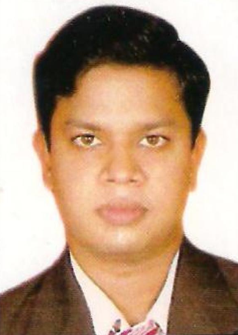 